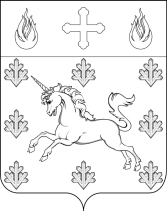 СОВЕТ ДЕПУТАТОВ ПОСЕЛЕНИЯ СОСЕНСКОЕ РЕШЕНИЕ17 марта 2016 года №46/5Об утверждении порядка отчета депутатов Совета депутатов
поселения Сосенское в городе МосквеВ соответствии с Федеральным законом от 6 октября 2003 года № 131 - ФЗ «Об общих принципах организации местного самоуправления в Российской Федерации», Законом города Москвы от 6 ноября 2002 года № 56 «О местном самоуправлении в городе Москве», Уставом поселение «Сосенское» в городе Москве в цепях установления и закрепления порядка деятельности Совета депутатов поселения Сосенское в городе Москве,Совет депутатов поселения Сосенское решил:1. Утвердить Порядок отчета депутатов Совета депутатов поселения Сосенское в городе Москве согласно приложению к настоящему Решению.2. Опубликовать настоящее решение в газете «Сосенские вести», разместить на официальном сайте органов местного самоуправления поселения Сосенское в информационно-телекоммуникационной сети «Интернет».3. Настоящее Решение вступает в силу со дня его официального опубликования. 4. Контроль за выполнением настоящего решения возложить на главу поселения Сосенское Долженкова В.М.Приложение к решению Совета депутатов поселения «Сосенское»от 17.03.2016 г. № 46/5Порядок отчета депутатов
Совета депутатов поселения Сосенское в городе Москве Настоящий порядок регламентирует ежегодный отчет депутатов Совета депутатов поселения Сосенское в городе Москве перед жителями поселения Сосенское и избирателями по соответствующим избирательным округам. Отчет депутата проводится в целях информирования жителей поселения Сосенское о результатах деятельности депутата, подведения итогов его работы и ее оценки со стороны граждан.Время и дата представления депутатами Совета депутатов отчета о своей деятельности определяется на заседании Совета депутатов. Решение Совета депутатов об утверждении графика отчета депутатов подлежит официальному опубликованию не позднее 1 апреля соответствующего года.Ежегодное заслушивание отчета проводится в виде встречи депутата с избирателями и жителями поселения Сосенское. Встреча проводится в соответствии с графиком утвержденным Решением Совета депутатов поселения Сосенское. Депутат представляет отчет о своей деятельности лично. Отчет депутата должен содержать сведения об основных направлениях деятельности депутата за отчетный год, в том числе: об участии в заседаниях Совета депутатов и комиссиях;  об участии в правотворческой деятельности Совета депутатов;  об обращениях и депутатских запросах;  об участии в выполнении поручений Совета депутатов; об участии в осуществлении контрольных функций Совета депутатов;  о работе депутата с предприятиями, организациями, общественными объединениями;  об организации и проведении приема граждан депутатом и о его результатах.После представления отчета депутат отвечает на устные вопросы присутствующих жителей поселения и избирателей. В ходе проведения встречи ведется протокол. Протокол должен содержать: - место и время проведения встречи;- число присутствующих жителей поселения Сосенское;-  кратко излагается суть отчета и выступлений;- замечания и предложения жителей поселения Сосенское.Протокол встречи направляется депутатом в Совет депутатов поселения Сосенское.Информация, представленная депутатом в рамках отчета перед жителями поселения Сосенское, опубликовывается в средствах массовой информации, а также размещается на официальном сайте органов местного самоуправления поселения Сосенское в информационно-телекоммуникационной сети «Интернет».Глава поселения Сосенское                                                              В.М. Долженков